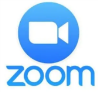 Figura 1 “Cubo”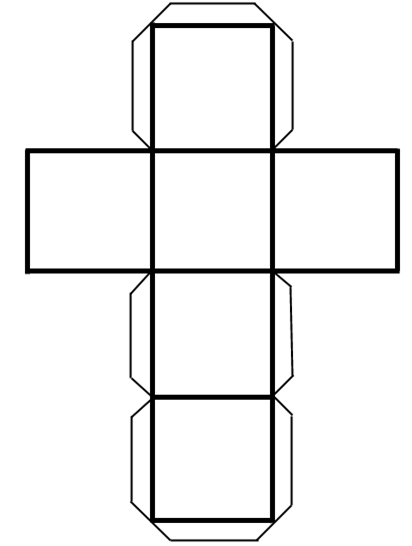 